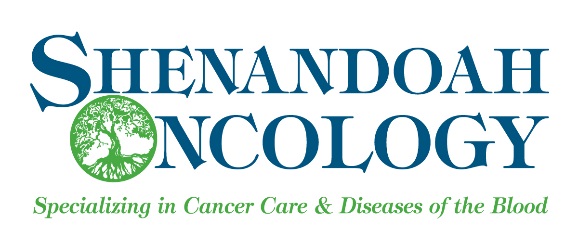 Current Medication FormName:	_____________________________________________DOB: 	_________________________		Pharmacy Name:	___________________________________________________________Address:		___________________________________________________________Phone/Fax:		___________________________________________________________Allergies & Adverse ReactionsCurrent MedicationsPrescription, over-the-counter, and herbal remediesReviewed By: ________________________________________________     Date:____________________MedicationReaction MedicationDoseSchedule